THE PARISH OF OUR LADY OF MOUNT CARMEL AND ST JOSEPH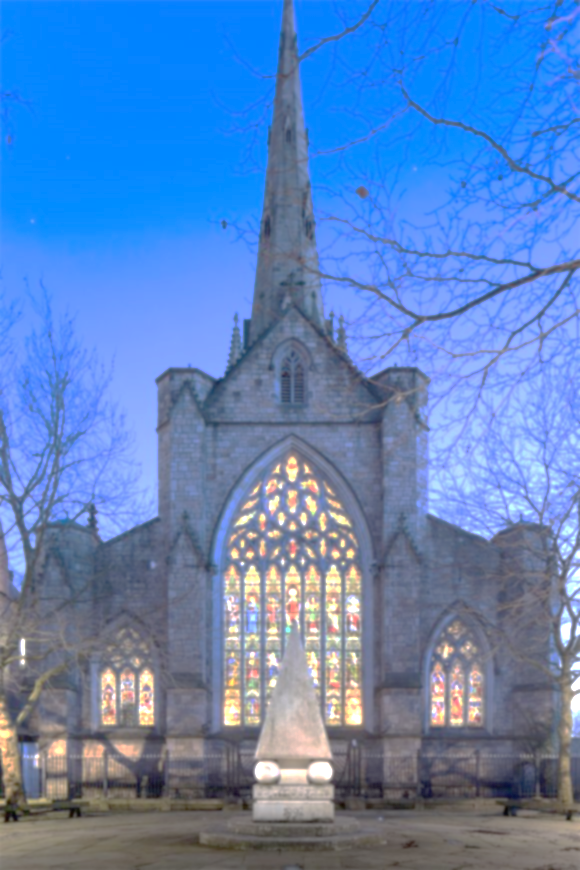 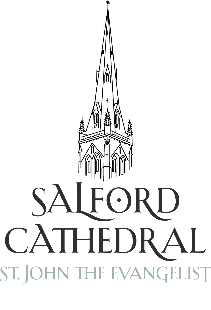 MASS OFFERING(S)INTENTION(S)    NUMBER OF MASSES      	OFFERING   £ DONOR     	PHONE     For online Mass Offering(s), please make payment detailed below:NAME OF PAYEE St John’s the Evangelist	A/C NO 	10921211BANK 	Barclays Bank PLC	SORT CODE 20-55-34Please use donor’s name and amount as above for our reference e.g., JohnSmith123  cathedral.finance@dioceseofsalford.org.uk                              Charity number 250037